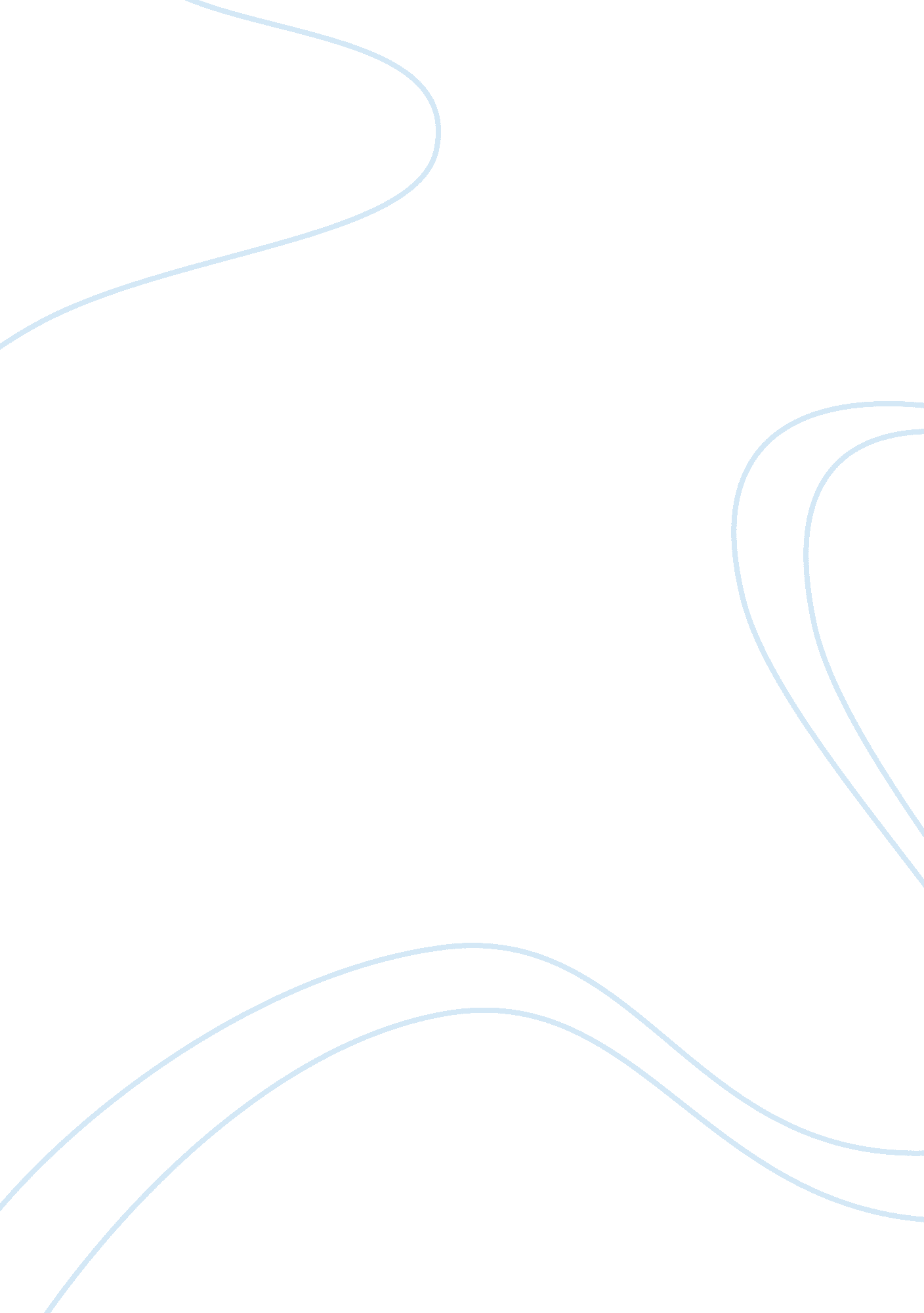 Villa solheira essay sampleScience, Geography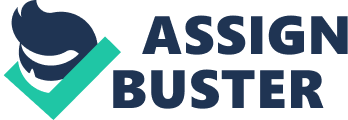 The villa’s character is highlighted by a charming outdoor garden, a swimming pool, and a terrace, all looking out to a striking view in this side of the Algarve. The climate is excellent in this sunny region—warm and even all year long, The villa has all the things needed to enjoy a private comfortable lifestyle. Families will absolutely love the villa’s luxurious interiors, with its spacious, approximately 370 sqm of living space. Great restaurants showcasing the best of local and international cuisine, bars and nightclubs, and other amenities abound the place. There is never a shortage of places to go to and enjoy. Pristine beaches with stunning views—great spots for peaceful relaxation and long, leisurely strolls—are just a stone throw away. The lush trees and greenery impart a pleasant vibe in this tranquil paradise. EXTERIOR: Situated in the borders of Carvoeiro, Villa Solheira’s location is perfect. The basement garage has enough room for three cars. From the garage, it is only a short walk to the covered terrace, which features a built-in fireplace—great for relaxing on chilly nights. The garden and swimming pool also provide great spots for relaxation and for enjoying the stunning views. GROUNDFLOOR: From the entrance hall, the large, spacious living area (which features a study and a decadent fireplace), as well as the guest bathroom, is easily accessible. From there, double doors lead to the covered outdoor terrace. The living area also connects to the master bedroom, which has a large bathroom complete with double sinks, a separate shower area, a bath, and a toilet. Situated between the bedroom and bathroom are two expansive walk-in closets. The main kitchen, which can be reached from the living area, comes with top-of-the-line fittings and appliances. There is a utility room, which has adequate room to accommodate a larder for food storage, a washing machine, and a dryer. Underneath the living area is a spare room, possibly used as an extra bedroom, office, or study. FIRST FLOOR: An attractive stone staircase leads to a landing on the first floor, which houses three spacious bedrooms, a luxurious bathroom, and a toilet. One of the bedrooms leads to a covered veranda looking out to a great view of the region. 